INDICAÇÃO N° 146/2021INDICAMOS ANÁLISE SOBRE SITUAÇÃO DOS MORADORES DE RUA LOCALIZADOS NA PRAÇA DA JUVENTUDE, MUNICÍPIO DE SORRISO-MT.RODRIGO MACHADO – PSDB, IAGO MELLA-PODEMOS, DAMIANI DA TV- PSDB, DIOGO KRIGUER-PSDB, CELSO KOZAK- PSDB, ZÉ DA PANTANAL- MDB, vereadores com assento nesta Casa, de conformidade com o artigo 115 do Regimento Interno, requerem à Mesa, que este expediente seja encaminhado ao Exmo. Senhor Ari Lafin, Prefeito Municipal e a Secretaria Municipal de Assistência Social. versando sobre a necessidade de análise sobre a situação dos moradores de rua localizados na praça da juventude, município de Sorriso/MT.JUSTIFICATIVASFaz-se necessária a presente indicação, em virtude de muitas reclamações das pessoas que por ali passam, dos comerciantes, tendo em vista que os moradores que ali se encontram, dormem ali, lavam roupa, colocam em varais improvisados pela praça, sendo que está se tornando uma situação caótica. Considerando ser a praça central da cidade, localizada na avenida principal da mesma, onde está o maior número de comercio da cidade, muito ruim essa situação por ser um ponto de visitação, onde há quadras poliesportivas, parquinho, lanchonetes, tem fluxo de munícipes, que estão com medo de frequentar em virtude dos moradores de rua que ali estão. Com isso, solicitamos ao Poder Executivo Municipal que tome providências sobre o mesmo, que recoloquem estas pessoas em um lugar adequado.Considerando que tal indicação se fez necessária pelas inúmeras reclamações das pessoas que frequentam a praça, e dos comerciantes que ali permanecem, onde a situação está prejudicando como um todo a população. Câmara Municipal de Sorriso, Estado de Mato Grosso, em 24 de fevereiro de 2021.RODRIGO MACHADOVereador PSDB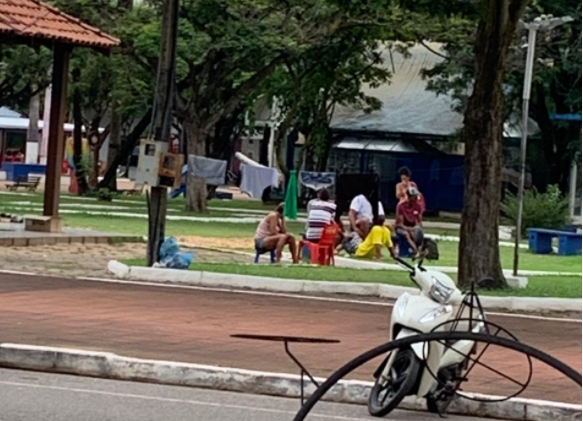 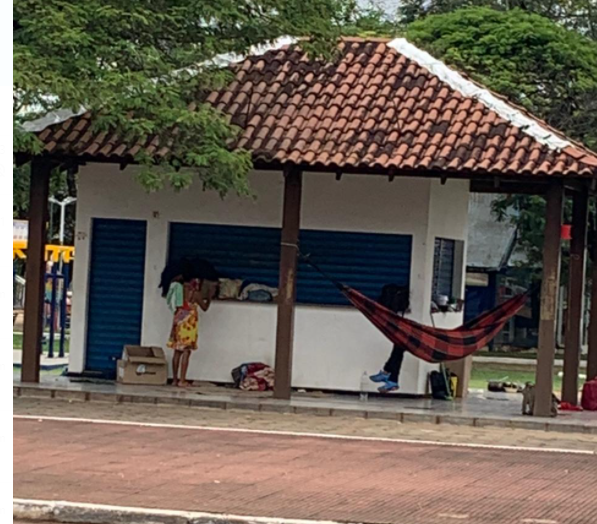 IAGO MELLA      Vereador PodemosDAMIANI DA TVVereador PSDBDAMIANI DA TVVereador PSDBDIOGO KRIGUERVereador PSDBCELSO KOZAKVereador PSDBCELSO KOZAKVereador PSDBZÉ DA PANTANALVereador MDBZÉ DA PANTANALVereador MDB